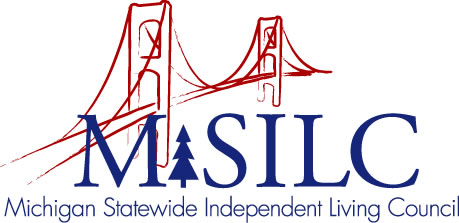 OPEN MEETINGS NOTICEOUR VISIONTo Champion systemic change creating inclusive communities across the state for all Michigan citizens.SPIL MISSIONTo promote independent living opportunities across all spheres of life.The SILC Membership is pleased to announce their upcomingStrategic Planning RetreatMay 1, 2021Zoom Teleconference Meeting10:00 a.m. - 2:00 p.m.Call In: 1-646-558-8656Access Code: 828 2403 1703 Join Zoom Meeting
https://us02web.zoom.us/j/82824031703NOTE: To be responsible stewards of public funds, we ask that if you plan to join us for lunch, you contact our office at: 517.371.4872 – local or 833.808.7452 – toll freeNOTE: If you need reasonable accommodations to participate in this meeting, please contact our office no later than Friday, April 23, 2021.